Tratado de la OMPI sobre Interpretación o Ejecución y Fonogramas (WPPT)AsambleaDecimoséptimo período de sesiones (8º ordinario)Ginebra, 2 a 11 de octubre de 2017INFORMEaprobado por la AsambleaLa Asamblea abordó los siguientes puntos del orden del día consolidado (documento A/57/1):  1, 2, 3, 4, 5, 6, 10, 12, 30 y 31.Los informes sobre dichos puntos figuran en el informe general (documento A/57/12).Fue elegida presidenta de la Asamblea la Sra. María Inés Rodríguez (Argentina);  fueron elegidos vicepresidentes los Sres. Yu Cike (China) y Zoltán Nemessányi (Hungría).[Fin del documento]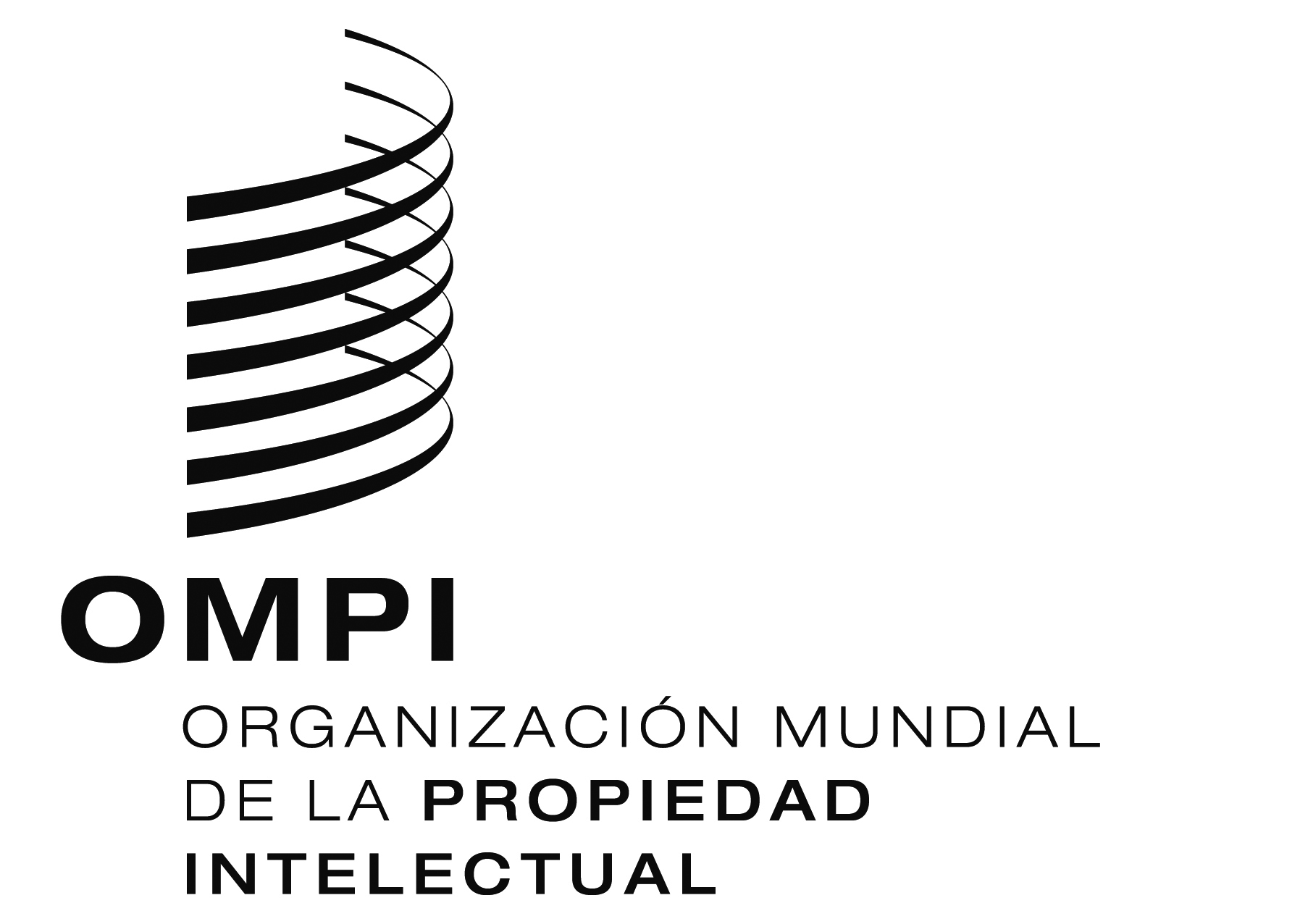 SWPPT/A/17/1WPPT/A/17/1WPPT/A/17/1ORIGINAL:  INGLÉSORIGINAL:  INGLÉSORIGINAL:  INGLÉSfecha:  14 de diciemBRE DE 2017fecha:  14 de diciemBRE DE 2017fecha:  14 de diciemBRE DE 2017